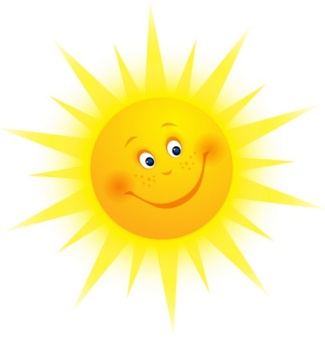                                                                                              Apstiprinu___________                                                                                                                       Liepājas Sporta spēļu skolas		                            direktors G.Kikučs                                                                                                                                2019. gada 2. aprīlī	NOLIKUMSLIEPĀJAS SPORTA SPĒĻU SKOLAS LIELDIENUSACENSĪBAS VIEGLATLĒTIKĀD grupai (2008/2009 dz.g.)Mērķis un uzdevums.Popularizēt un attīstīt vieglatlētiku Liepājā,Motivēt jaunos vieglatlētus aktīvam, kustīgam dzīves veidam.Pārbaudīt mācību-treniņu darba rezultātus.Veicināt sportistu rezultātu izaugsmi.Vieta un laiks.      Sacensības notiks Liepājā, LOC manēžā,  2019. gada 16. aprīlī plkst. 16.00Sacensību organizatori.      Sacensības organizē un vada Liepājas Sporta spēļu skolas vieglatlētikas nodaļas treneri un audzēkņi.     Sacensību galvenais tiesnesis – Arnis Trankalis (28225414)Sacensību disciplīnas      D grupai (zēni, meitenes): 60m, 200m, 600m, tāllēkšana (4 mēģinājumi), augstlēkšana, pildbumbas mešana-1kg (3metieni);60m finālskrējieni (finālā 6 dalībnieki)Dalībnieki      D grupas zēni un meitenes – 2008. un 2009. gadā dzimušieApbalvošana.      Pirmo trīs vietu ieguvēji katrā disciplīnā tiek apbalvoti ar diplomiem un medaļām.Citi noteikumi.      Katrs dalībnieks drīkst startēt divās disciplīnās,Dalības maksa – 2 Eur, (Liepājas Sporta spēļu skola izrakstīs rēķinu, jānorāda rekvizīti uz vietas) skairā naudā norēķins par sacensībām nebūs pieejams.No dalības maksas atbrīvoti Liepājas Sporta spēļu skolas audzēkņiPar startējošo veselības stāvokli atbild nosūtošās organizācijas komanda.Pieteikumi      Pieteikumi iesūtāmi līdz 2019. gada 12. aprīlim uz lsss.pieteikumi@gmail.com kā arī ievdīt athletics.lv sistēmā